Pichugin Boris ValentinovichGeneral details:Certificates:Experience:Position applied for: BoatswainDate of birth: 02.07.1962 (age: 55)Citizenship: UkraineResidence permit in Ukraine: NoCountry of residence: UkraineCity of residence: OdessaPermanent address: Pobedy 25/56Contact Tel. No: +38 (048) 496-43-84 / +38 (097) 330-24-57E-Mail: Pichugin.Boris@gmail.comU.S. visa: NoE.U. visa: NoUkrainian biometric international passport: Not specifiedDate available from: 01.10.2013English knowledge: PoorMinimum salary: 1000 $ per month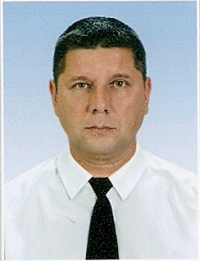 DocumentNumberPlace of issueDate of expiryCivil passportKK 13337404.11.199800.00.0000Seamanâs passportAB 50577719.12.201200.00.0000Tourist passport1253622.10.1222.10.2017TypeNumberPlace of issueDate of expiryBasic Safety Training1253622.10.1222.10.2017Certificate of Competency00405/2008/0809.06.200800.00.0000Endorsement00405/2008/0813.12.201231.12.2016Yellow Fever29.08.0800.00.0000Survival Craft0928322.10.1222.10.2017Fire FightingAC/1241/0/1323.12. 1323.12.2018Dangerous and Hazardous Cargoes0343222.10.1222.10.2017Securite awareness training...and training for seafarers with designated security duties8878/201330.12.1330.12.2018PositionFrom / ToVessel nameVessel typeDWTMEBHPFlagShipownerCrewingAble Seaman22.01.2013-23.09.2013SEA WAY166975770Kw-BelizeVictoria Shiping LTDDzheniral Marin ServisezAble Seaman22.12.2011-02.08.2012SADENT337808160Kw-DominicaSadent Marine LTDDzheniral Marin ServisezAble Seaman31.05.2011-06.10.2011THULELANDGeneral Cargo3190010700 kw-BritishASP Ship Management Ltd, U.K.Yunikomar UkrainaAble Seaman10.04.2010-08.11.2010VICTORIABulk Carrier166538100HP/5958 kw-DominicaWORLD SHIPPING LTDâ / âSADENT SHIPPING LNamori Shiping MenedzhmentAble Seaman06.09.2008-08.03.2009VIRTUSGeneral Cargo3307Mak 8 Mu 453B 2400 kw-Saint VincentSierra MaritimeAkkerman Shipping